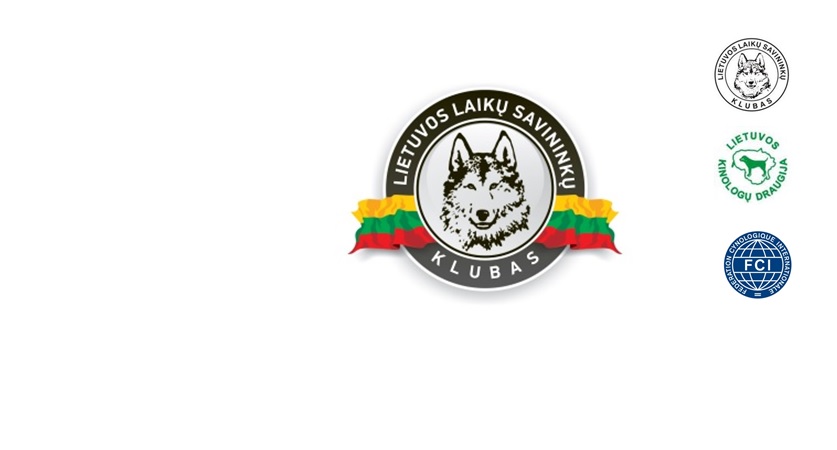 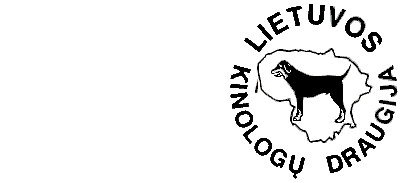 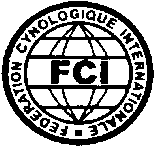 LlETUVOS LAIKŲ SAVININKŲ KLUBASThe laikas owners club of the Lithuania        ______________________________________________________________Paraiška  /  OrderPrašau įregistruoti mano šunį (kalę), dalyvauti lauko bandymuose sukiaunešernumangutuBandymų dataBandymų vieta2019-09-07Rietavo sen.VEISLĖ BREED VEISLĖ BREED Šuns vardasName of the dogŠuns vardasName of the dogLytisSexLytisSexLŠVK ir kilmės liud. Nr.Studbook and pedigree LŠVK ir kilmės liud. Nr.Studbook and pedigree IdentifikacijaIdentificationIdentifikacijaIdentificationGimimo dataDate of birthSpalvacolourSpalvacolourTitulaiTitlesTėvasFatherMotinaMotherVeisėjasBreederSavininkasOwnerAdresasAdressTel./faks./e-paštasPhone/Fax/E-mailESU / NESU LLSK narysData/DateParašasSignatureParašasSignature